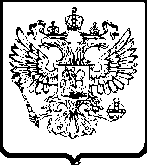 УПРАВЛЕНИЕ ФЕДЕРАЛЬНОЙ АНТИМОНОПОЛЬНОЙ СЛУЖБЫПО ТЮМЕНСКОЙ ОБЛАСТИ. Тюмень,  ул. Холодильная, 58а                                                               тел. 50-31-55АКТ   ПРОВЕРКИ №31г. Тюмень                                                                                         12 июля 2012г.На основании приказов Тюменского УФАС России от 03.05.2012 №207, от 07.06.2012 №278 проведено плановое контрольное мероприятие в отношении ООО «Голышмановский комбинат хлебопродуктов» (627300, Тюменская обл., Голышмановский район, п. Голышманово, ул. Московская, 1).С копией приказа о проведении проверки ООО «Голышмановский комбинат хлебопродуктов» ознакомлен 10.05.2012 .Лица, проводившие проверку: начальник отдела _________ – руководитель инспекции, ведущий специалист-эксперт __________.Руководителем проверяемого лица на момент проведения проверки являлся  генеральный директор ____________.В проведении проверки принимали участие: юрисконсульт ________. Предметом проводимой проверки является соблюдение требований антимонопольного законодательства при использовании муниципального имущества, предоставленного администрацией Голышмановского муниципального района в качестве муниципальной преференции.Период, за который проведена проверка соблюдения антимонопольного законодательства: с момента предоставления муниципальной преференции по настоящее время.Срок проведения проверки:  с 15.05.2012 по 20.07.2012 года.Дата проведения проверки: 05.07.2012.Продолжительность проверки: 1 рабочий день.В соответствии с заявлением администрации Голышмановского муниципального района от 11.03.2012 №449  согласие антимонопольного органа испрашивалось на предоставление ООО «Голышмановский комбинат хлебопродуктов» муниципальной преференции путем передачи в аренду нежилого сооружения, расположенного по адресу: Тюменская обл., Голышмановский район, п. Голышманово, ул. Московская, 1, железнодорожный путь №1.Письмом Тюменского УФАС России от 26.03.2010 №ДШ/1641 было согласовано предоставление муниципальной преференции путем передачи указанного недвижимого имущества в аренду на срок до 24.03.2019 и введено ограничение по использованию муниципального имущества в указанных в заявлении целях – производство сельскохозяйственной продукции.В ходе проверки установлено, что недвижимое имущество было передано ООО «Голышмановский комбинат хлебопродуктов» на основании  постановления администрации Голышмановского муниципального района от 02.04.2010 №447, дополнительного соглашения от 26.03.2010 к договору аренды №5 от 25.03.2009 и  акта приема-передачи имущества. ООО «Голышмановский комбинат хлебопродуктов» использует переданное имущество для осуществления своей хозяйственной деятельности.Согласно представленным документам (информационное письмо Тюменьстата от 22.09.2010 №08-5-2/6076, справка об осуществляемых видах деятельности от 05.07.2012 №366) ООО «Голышмановский комбинат хлебопродуктов» является организацией, производящей сельскохозяйственную продукцию.При проведении проверки признаки нарушения антимонопольного законодательства со стороны проверяемой организации не установлены.Прилагаемые документы (копии): - приказ Тюменского УФАС России от 03.05.2012 №207 о проведении плановой выездной проверки;- приказ Тюменского УФАС России от 07.06.2012 №278 о продлении срока проведения контрольного мероприятия;- письмо в адрес ООО «Голышмановский комбинат хлебопродуктов» от 04.05.2012 №ОМ/2463 о проведении проверки;- письмо в адрес ООО «Голышмановский комбинат хлебопродуктов» от 07.06.2012 №ОМ/3264 о проведении проверки;- письмо Тюменского УФАС России от 26.03.2010 №ДШ/1641 о рассмотрении заявления;- договор аренды №5 и акт приема-передачи имущества от 25.03.2009;- постановление администрации Голышмановского муниципального района от 02.04.2010 №447 о предоставлении муниципальной преференции;	- дополнительное соглашение и акт приема-передачи от 26.03.2010;- технический паспорт на железнодорожный путь от 26.10.2009;- справка о видах деятельности ООО «Голышмановский комбинат хлебопродуктов» от 05.07.2012 №366;- информационное письмо Тюменьстата от 22.09.2010 №08-5-2/6076;- оборотно-сальдовая ведомость по счету 001 за 1 квартал 2012 ООО «Голышмановский комбинат хлебопродуктов»;	- платежные поручения по уплате арендной платы.Подписи лиц, проводивших проверку:                                             ________С актом проверки ознакомлен, копию акта со всеми приложениями получил:Генеральный директор ООО «Голышмановский комбинат хлебопродуктов»   «____»_________ 2012 г.                                _________________      Отметка об отказе руководителя проверяемого лица (его уполномоченного представителя, иного должностного лица) подписать акт __________________Руководитель инспекции                                                                 ______________